Realizované s finančnou podporou Úradu podpredsedu vlády SR pre investície a informatizáciu – program Podpora najmenej rozvinutých okresov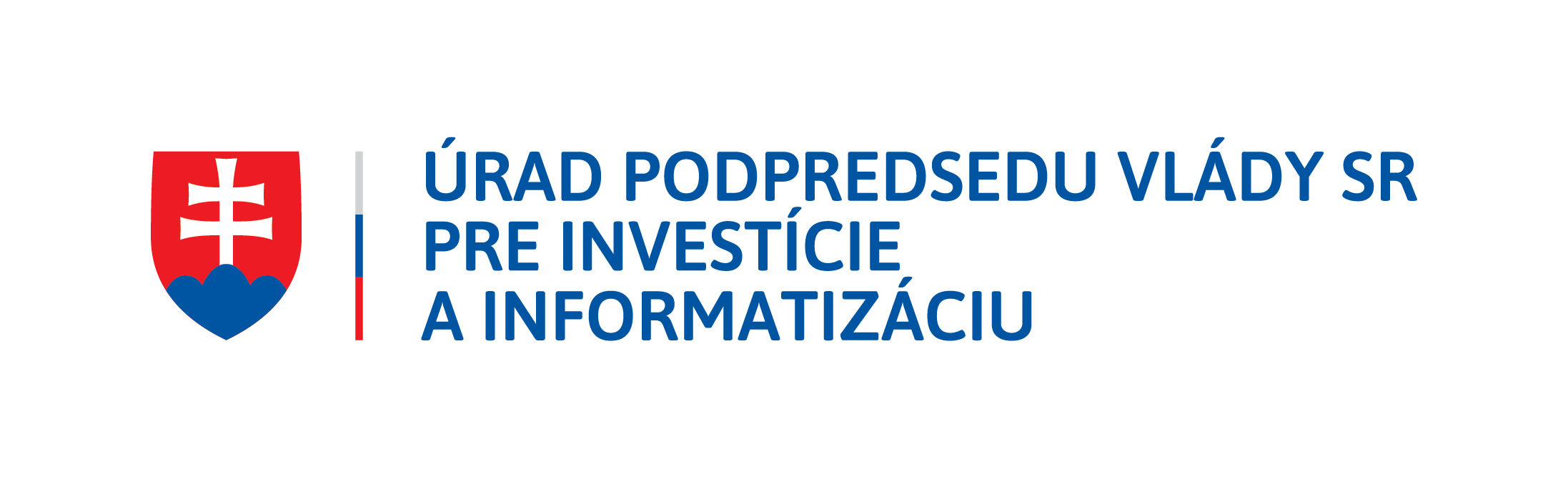 